Главным  редакторам  «Волжская Новь», «Мой поселок»Сайт администрации  Волжского района	Главам городских и сельских поселений(для размещения  на сайте  и СМИ)ИНФОРМАЦИЯ«О результатах надзорной деятельности в сфере соблюдения законодательства о наркотических средствах и психотропных веществах»Прокуратурой района в рамках надзорной деятельности проведена проверка исполнения законодательства о наркотических средствах и психотропных веществах, соблюдения законодательства о транспортной безопасности.По результатам проведенной проверки установлен факт наличия у лица, состоящего на учете у врача нарколога с диагнозом «пагубное употребление психоактивных веществ (алкоголя, каннабиноидов)», удостоверения на право управления маломерным судном. Учитывая, что управление транспортным средством при наличии медицинских противопоказаний создает угрозу транспортной безопасности и может повлечь причинение вреда жизни или здоровью граждан, прокуратурой района в суд направлено административное исковое заявление в порядке ст. 39 КАС РФ о прекращении права указанного лица на управление маломерным судном и возложении на него обязанности сдать удостоверение в ФКУ «Центр ГИМС МЧС России по Самарской области».Данное административное исковое заявление находится на рассмотрении в Волжском районном суде Самарской области.Ответственная по СМИстарший помощник прокурора района                                                Л.А.Софронова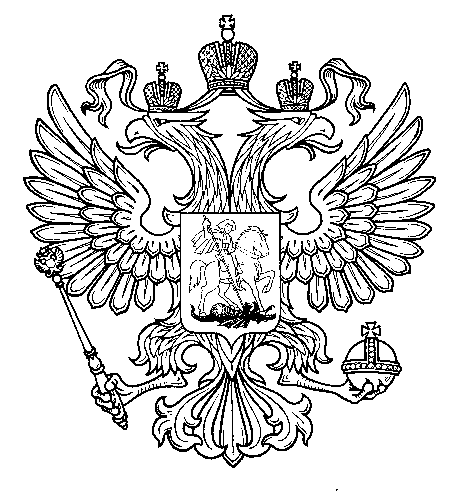 ПрокуратураРоссийской  ФедерацииПрокуратура Самарской областиП Р О К У Р А Т У Р АВолжского районаул. Мечникова, д. 54а, Самара, 4430308 (846) 339-74-25 (27)21.08.2017__№ ________________________